15.06.2017                                                                                    22-2О передаче органам местного самоуправления муниципальногообразования Березовский районКрасноярского края осуществлениячасти полномочий органов местногосамоуправления поселка Березовка по организации библиотечного обслуживания и созданию условий для организации досуга и обеспечения жителей услугами организаций культуры          В соответствии со ст. 14,15 Федерального закона от 06.10.2003г №131-ФЗ « Об общих принципах организации местного самоуправления в Российской Федерации», Перечня поручений №25 ГП Губернатора Красноярского края по итогам совещания по вопросам повышения заработной платы от 04 марта2017года. В целях  выполнения Указа Президента Российской Федерации от 07.05.2012г № 597 «О мероприятиях по реализации государственной социальной политики» Березовский поселковый Совет          РЕШИЛ:                                                                                                                                                                                                                                                                                                                                                                                                                                                                                                                                                                                                                                                                                                                                                                                          1. Передать муниципальному образованию  Березовский район Красноярского края осуществление части полномочий органов местного самоуправления  поселок Березовка Березовского района Красноярского края, по   организации библиотечного обслуживания и созданию условий для организации досуга и обеспечения жителей поселения услугами организации культуры.        2. Контроль за исполнением настоящего решения возложить на постоянную комиссию Березовского поселкового  Совета депутатов по  культуре, спорту и молодежной политике.       3. Решение вступает в силу со дня его принятия и подлежит опубликованию в газете « Пригород»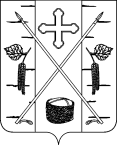 БЕРЕЗОВСКИЙ ПОСЕЛКОВЫЙ СОВЕТ ДЕПУТАТОВРЕШЕНИЕГлава поселка                                 С.А. Суслов.Председатель Совета депутатов                                      И.Л.Шилов